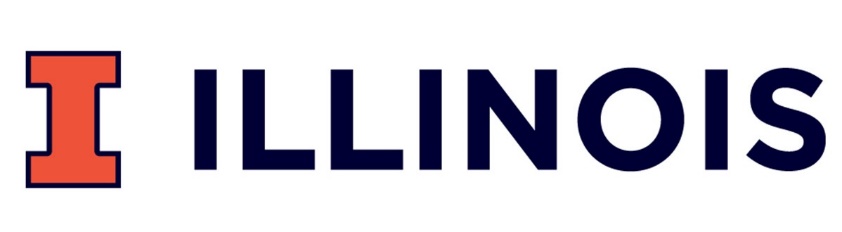 Psychology BuildingRoom Reservation Request FormToday’s Date ___________________Full Name ____________________________________Email ____________________ Phone _______________________ Purpose of Room Reservation ______________________________________________________________________________________________________________Room Preference: 1st Choice Room # _________ 2nd Choice Room # _________ Requested Reservation Date _____________Start Time ________ End Time ________Maximum # Expected Attendees ____________I have received and read the room usage guidelines. I understand that failure to abide by these guidelines may result in my reservation rights being revoked.Signature _____________________________ Date ________________Psychology BuildingGuidelines for Room UsageRoom should be returned to its original condition. Noise must be kept to a minimum.All trash must be placed in trash/recycling bins. Trash bins containing food items should be placed in the hallway. Wipe off tables and chairs as needed. Paper towels are in bathrooms.Return IT equipment to its original location.Belongings left unattended are subject to removal by staff. Please inquire about Lost & Found items in PSYCH 012 Undergraduate Advising.Room must be locked if when finished. Failure to return key may result in charges to your account.Important Note: If any damage results from the use, act or neglect of applicant and/or the organization applicant represents and/or their agents, employees, customers, invitees, or licensees, Illinois may, at its option, repair, remediate or replace such damage, and applicant and/or the organization applicant represents shall immediately pay to Illinois the total cost of such repair upon demand. Illinois also reserves the right to deny any reservation rights based on past care of University facilities or the lack thereof.For IT Help, please contact EngIT (217) 333.1313For questions and concerns please contactthe Psychology Associate Head Office in PSYCH 321:psych-reservations@illinois.edu  / (217) 333.0022